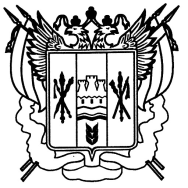                                                           РОССИЯ
                                           РОСТОВСКАЯ ОБЛАСТЬ                                                   ЕГОРЛЫКСКИЙ РАЙО                АДМИНИСТРАЦИЯ ШАУМЯНОВСКОГО СЕЛЬСКОГО                                                            ПОСЕЛЕНИЯ                                                 ПОСТАНОВЛЕНИЕ                                                        проект        2017 г.                             №                                х. ШаумяновскийО внесении изменений в постановление от 30.11.2015 г. № 115 «Об утверждении Административного регламента по предоставлению муниципальной услуги «Предварительное согласование  предоставления земельного участка»    В связи с вступлением в законную силу Федерального закона Российской Федерации от 03.07.2016 года № 361-ФЗ «О внесении изменений в отдельные законодательные акты Российской Федерации и признании утратившими силу отдельных законодательных актов (положений законодательных актов) Российской Федерации», Федерального закона от 03.07.2016 г года № 334-ФЗ «О внесении изменений в Земельный кодекс Российской Федерации  и отдельные законодательные акты Российской Федерации», руководствуясь Уставом  муниципального образования «Шаумяновское сельское поселение»ПОСТАНОВЛЯЮ:Внести изменение в постановление от 30.11.2015 г.  № 115 «Об утверждении  Административного  регламента  по предоставлению муниципальной услуги «Предварительное согласование  предоставления земельного участка»  следующие изменения:в приложении к постановлению по тексту исключить слова «или государственная собственность на которые не разграничена».Пункт 8 дополнить словами «- Федеральный закон от 13.07.2015 г. № 218-ФЗ «О государственной регистрации недвижимости».В пункте 8 исключить слова «- Федеральный закон от 21.07.1997 № 122-ФЗ «О государственной регистрации прав на недвижимое имущество и сделок с ним» («Российская газета» №  145 от 30.07.1997);В пункте 8 слова «- Федеральный закон от 24.07.2007 № 221-ФЗ «О государственном кадастре недвижимости» заменить словами «- Федеральный закон от 24.07.2007 № 221-ФЗ «О кадастровой деятельности»В пункте 12.4. слова «О государственном кадастре  недвижимости» заменить словами «О кадастровой деятельности».В пункте 13 слова «по предоставлению сведений из Единого государственного реестра прав на недвижимое имущество и сделок с ним (выписка из ЕГРП)» заменить словами «по предоставлению сведений из Единого государственного реестра недвижимости  (выписка из ЕГРН).Пункт 20 изложить в новой редакции: «20. Время приёма заявителей.Часы приема заявителей сотрудниками Администрации:Понедельник с 8.00-16.42Вторник с 8.00 -16.42Среда – не приемный деньчетверг с 8.00-16.42пятница  с 8.00 -16.42 с 12.00-13.30 обеденный перерыв, суббота, воскресенье выходной день.Часы приема заявителей сотрудниками МАУ МФЦ:Понедельник, вторник,  четверг, пятница  с 8.00-17.00;Среда  с 8.00-20.00;Суббота с 8.00-17.00.».Адрес МФЦ: 347682 Ростовская область, Егорлыкский район, х. Шаумяновский, ул. Шаумяна, 21.    Телефон 47-4-24График приема посетителей:В предпраздничные рабочие дни время работы сокращается в соответствии с законодательством Российской Федерации.В приложении к постановлению  и в приложении № 4 к административному регламенту  по тексту слова «Глава Шаумяновского сельского поселения» заменить словами «Глава Администрации Шаумяновского сельского поселения».В приложении № 2 к административному регламенту  по тексту слова «Едином государственном реестре прав на недвижимое имущество и сделок с ним (ЕГРП)» заменить словами «Едином государственном реестре недвижимости (ЕГРН)   2. Разместить настоящее Постановление в информационно-телекоммуникационной сети «Интернет» на официальном сайте Администрации Шаумяновского  сельского поселения 3.   Настоящее Постановление вступает в силу с момента опубликования.4.  Контроль за исполнением настоящего постановления оставляю за собой.Глава Администрации Шаумяновского сельского поселения                                                 Аванесян С.Л.Понедельник8.00 -  15.00Вторник8.00 -  15.00Среда8.00 -  15.00Четверг8.00 -  15.00Пятница8.00 -  15.00СубботаВыходнойВоскресеньеПерерыв: с 12-30 до 13-00Выходной